Добавить мероприятие!Распечатать календарь 2016Подписка на календарь 2016Архив мероприятийКод и ссылкаПо техническим и рекламным вопросам пишите на admin@moto.ru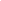 